18.05.2020                                     с.Грачевка                                         № 553 пО внесении изменений  в постановление администрации муниципального образования Грачевский район Оренбургской области  30.12.2019 №783-п           В соответствии с подпунктом 6 пункта 3.3 статьи 32 Федерального закона от 12.01.1996г №7-ФЗ «О некоммерческих организациях», руководствуясь Приказом Минфина России «О требованиях к составлению и утверждению  плана финансово-хозяйственной деятельности  государственного (муниципального) учреждения»  от 31.08.2018 №186н с изменениями от 07.02.2020 года         п о с т а н о в л я ю:          1. В постановление администрации муниципального образования Грачевский район Оренбургской области от 30.12.2019 №783п «Об утверждении Порядка составления и утверждения плана финансово-хозяйственной деятельности  муниципальных учреждений Грачевского района»  внести    следующие изменения:          1.1. В приложение 1 к Порядку  составления и утверждения плана финансово-хозяйственной деятельности  муниципальных учреждений в Разделе  1 « Поступления и выплаты»  следующие  строки  исключить:          1.2. В приложение 1 к Порядку  составления и утверждения плана финансово – хозяйственной  деятельности  муниципальных учреждений  вРазделе 2  «Сведения по выплатам  на закупки товаров, работ, услуг»:         -  после  строки 26300 дополнить  строками  следующего содержания:        -  после  строки 26421 дополнить строкой  следующего содержания:         -  после  строки 26430 дополнить строкой  следующего содержания:        -    после  строки 26451 дополнить строкой  следующего содержания:          - в сноске 9 слова «отраженные в строке 2600» заменить словами «отраженные по соответствующим строкам»;        -  содержание  сноски <10.1>  изложить в новой редакции:<10.1> В случаях, если учреждению предоставляются субсидия на иные цели, субсидия на осуществление капитальных вложений или грант в форме субсидии в соответствии с абзацем первым пункта 4 статьи 78.1 Бюджетного кодекса Российской Федерации в целях достижения результатов федерального проекта, в том числе входящего в состав соответствующего национального проекта (программы), определенного Указом Президента Российской Федерации от 7 мая 2018 г. N 204 "О национальных целях и стратегических задачах развития Российской Федерации на период до 2024 года" или регионального проекта, обеспечивающего достижение целей, показателей и результатов федерального проекта (далее - региональный проект), показатели строк 26310, 26421, 26430 и 26451 Раздела 2 "Сведения по выплатам на закупку товаров, работ, услуг" детализируются по коду целевой статьи (8 - 17 разряды кода классификации расходов бюджетов, при этом в рамках реализации регионального проекта в 8 - 10 разрядах могут указываться нули).         2. Контроль  за исполнением настоящего постановления возложить на начальника финансового отдела О. А.  Унщикову.          3. Настоящее постановление вступает в силу  со дня его подписания  и подлежит  размещению на официальном  информационном  сайте администрации  муниципального образования Грачевский район Оренбургской области  и на сайте – www.право-грачевка.рф.Глава района							              О.М.Свиридов	Разослано: финансовый отдел,  МКУ «ЦБУ», отдел экономики,  отдел культуры, отдел образования, Счетная палата, организационно- правовой отдел.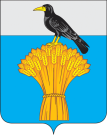 АДМИНИСТРАЦИЯ   МУНИЦИПАЛЬНОГО ОБРАЗОВАНИЯ ГРАЧЕВСКИЙ  РАЙОН ОРЕНБУРГСКОЙ ОБЛАСТИ  	П О С Т А Н О В Л Е Н И Е	целевые субсидии1510  180хсубсидии на осуществление капитальных вложений1520180х1.3.1в  том числе:в соответствии  с Федеральным законом №44-ФЗ26310ххиз них 10.126310.1в  соответствии  с Федеральным законом №223-ФЗ26320ххиз них 10.126421.1хиз них 10.126430.1хиз них 10.126451.1х